Характеристики урока (занятия)Уровень образования:  начальное общее образованиеЦелевая аудитория:  Учитель (преподаватель)Класс(ы):  1 классПредмет(ы):  ДругоеЦель урока: Ознакомить учащихся с новой буквой .Задачи:1. Познакомить со звуками [л], [л], буквой Л.           2. Учить определять место звука в слове, обозначать его буквой.           3. Учить читать слоги и слова с этой буквой.           4. Совершенствовать умения готовить текст для чтения.           5. Формировать учебные навыки: умение слушать, точно отвечать на вопросы, формировать навыки самоконтроля.           6. Воспитывать интерес к чтению.           7. Развивать речь, фонематический слух, внимание, мышление.           8. Совершенствовать санитарно – гигиенические навыки.Тип урока:  Урок изучения и первичного закрепления новых знанийУчащихся в классе (аудитории):  13Используемые учебники и учебные пособия: 1. Русская азбука: учебник для 1 кл. четырёхлетней нач. шк. – 3-е изд., М.: Дрофа, 2002;Используемая методическая литература: 1. Методическое пособие по обучению грамоте и письму. В.Г.Горецкий, В.А.Кирюшкин, Н.А.Федосова. Книга для учителя. – М.: Просвещение, 2001Используемое оборудование: Учебник, показательные картинки, плакат с буквой, тетради для печатания.Краткое описание:  Ход урока. I.Организация класса. II. Работа над пройденным материалом. III. Изучение нового материала. IV. Физ. минутка. V. Закрепление изученного материала. VI. Итог урока.Ход урока.I.Организация класса.- Проверьте всё ли подготовлено к уроку? Встаньте ровно возле парт. Теперь тихо садитесь на место.II. Работа над пройденным материалом.Цель: В начале урока мы повторим изученные буквы, будем читать слова и предложения, выполнять звуко – буквенный разбор слов.1. Игра «Помоги Незнайке».(На доске картинка с Незнайкой.)- Ребята, Незнайка к нам спешил на урок и нёс с собой буквы, которые мы уже изучили. Дома Незнайка разложил буквы на две группы: согласные и гласные. Но по дороге он все буквы уронил и они  перепутались. Давайте поможем выложить буквы так, чтобы гласные были сверху, согласные – снизу. К доске пойдет работать Лиза, остальные из кассы выкладывают буквы у себя на парте.- Лиза, назови гласные буквы.- А, о, у, ы, и.- Лиза, назови согласные буквы.- Н, к, т, с.- Ребята, правильно разложила Лиза буквы?- Да.- У кого не так как у Лизы, поднимите руку?- Молодцы,  задание выполнили  правильно.2. Чтение слов с доски.- Приготовьтесь читать слова с доски. Самостоятельно читает слоги на карточке Алексей. (Дети читают по цепочке, по единицам чтения, затем с опорой на ударение.)осина   киоск   канат   усынасос   окуни   кусты   ниткисосны   сынок   каток   кистикоса   носки   котик   сок3. Чтение слогов – слияний с карточки.- Леша, прочитай слоги вслух.Карточка.на  ко  но  ту  ка  нусу  ти  сы  ни  со  то- Молодец, Лёша всё правильно.4. Чтение текста с доски.- Ребята, на доске записаны предложения давайте мы их прочитаем. Но прежде чем прочитать, подготовим их для чтения. Найдите гласные, обозначьте слияния, поставьте ударение.- Первое предложение готовит для чтения  и читает Сабина, второе – Никита, третье – Лиза.- Ребята, читаем все хором. Сосна и осина.А тут куст.Аист стоит у куста.- О какой птице говорится в тексте?- Об аисте.- Полным ответом скажите, о какой птице говорится в тексте?- В тексте говорится об аисте.5. Опережающий полный звуковой разбор слова.- Отгадайте загадку.Птичка – невеличкаНожки имеет,А ходить не умеет.Хочет сделать шажок –Получается прыжок.- О какой птице говорится в загадке?- О воробье.- Скажите полным ответом.- В загадке говорится о воробье.- По каким признакам догадались, что это воробей?- Потому что маленькая и скачет.(Учитель вывешивает на доску картинку с изображением воробья.)- Откройте тетрадь для печатания, сделаем полный звуковой разбор слова воробей. К доске с комментированием пойдёт выполнять разбор Андрей.(Ученик произносит слово медленно по частям, показывая в воздухе части слова, обозначает части слова на доске.)- Во – ро – бей.- Обозначу звуки по порядку. В слиянии во два звука, в слиянии ро -  два звука, в слиянии бе -  два звука, й – отдельный звук.- Обозначу гласные звуки. В слиянии во – гласный звук [а], в слиянии ро – гласный звук [о], в слиянии бе -  гласный  звук [э]. Они гласные, так как не встречают преграду.- Найду согласные звуки, [в], [р], [б], [й] – согласные, так как при произношении встречают преграду.- Найду и обозначу твердые и мягкие согласные, звонкие и глухие. [в] – согласный, твёрдый, звонкий, [р] – согласный, твёрдый, глухой, [б] – согласный, мягкий, звонкий, [й] – согласный, мягкий, звонкий.- Поставлю ударение, позову слово к себе – воробей.- Разделю слово на слоги. В слове три гласных звука, значит три слога: первый – во, второй – ро, третий – бей.- Ребята, проверьте, у кого не так? Андрей сделал все правильно.Итог: Прочитали слова и предложения правильно,  верно выполнили разбор слова, но не все  ещё научились отвечать полным ответом.III. Изучение нового материала.Цель: Сегодня мы познакомимся с ещё одной буквой, научимся читать слова и предложения с этой буквой.1.Выделение нового звука.- Рассмотрите картинку, что на ней изображено?- Стул.- Полным ответом.- На картинке нарисован стул.- Сделаем неполный звуковой разбор слова стул. Произносим хором слово по частям.- С – ту –л.- Обозначьте части слова в тетради. (Учитель выполняет разбор у доски.)- Поставьте карандашик на последний звук. Произнесите его.- [ л]- Дайте характеристику этому звуку.- [л] – согласный, твёрдый, звонкий.- Посмотрите на другую картинку, что на ней изображено?- Руль.- Полным ответом.- На картинке нарисован руль.- Сделаем неполный звуковой разбор слова руль. Произносим хором слово по частям.- Ру -ль.- Обозначьте части слова в тетради. (Учитель выполняет разбор у доски.)- Поставьте карандашик на последний звук. Произнесите его.- [ л]- Дайте характеристику этому звуку.- [л] – согласный, мягкий, звонкий.- Произнесите по очереди два новых звука.- [л],[л].- Теперь немного поиграем.2. Игра « Узнай звук»- Я прочту вам стихотворение, а вы хлопните в ладоши после тех слов, где услышите звуки [л], [л]/Лягушка наряжала дочку:Дала ей в лапки по листочку.Вплела в венок зелёный лук.И повела гулять на луг.3. Знакомство с буквами Л л.- Ребята, звуки [л] и [л] обозначаются буквой эль.(Учитель показывает плакат с изображением буквы.)- Почему на плакате две буквы?- Потому, что одна заглавная, а одна – строчная.- Зачем нам нужна заглавная буква?- Чтобы писать имена.- Для чего ещё нужна заглавная буква?- Чтобы писать предложение.- Только не всё предложение, а начало предложения мы пишем с большой буквы.- На что похожа буква Л?- На крышу, на палочки, на домик.- Найдите букву Л на алфавите. Покажите мне букву. Запомните букву.Итог: Мы изучили новую букву. Встаньте немного отдохнём.IV. Физ. минутка.Мы топаем ногами топ, топ, топ,Мы хлопаем руками хлоп, хлоп, хлоп,Качали головой,Мы руки поднимали, Мы руки опускали,Мы руки разведём и побежим бегом.V. Закрепление изученного материала.Цель: Будем учиться читать слоги, слова и предложения с новой буквой.- Откройте учебник по закладке. Переверните страницу. Посмотрите на букву. Как называется эта буква?- Л- Почему изображено две буквы?- Одна заглавная, одна – строчная.- Будем читать слоги с буквой Л. Как произносятся согласные перед гласными а, о, у, ы?- Твёрдо.- Как произносятся согласные перед гласной и?- Мягко.1. Самостоятельное чтение слогов – слияний.- Поставьте карандаш под первый слог, прочитайте. Прочитайте сами остальные слоги.2. Чтение слогов вслух .- Ла, ло, ли, лы, лу.(Читают несколько раз по цепочке,)3. Самостоятельное чтение слов.- Поставьте карандаш под первое слово. Прочитайте слова самостоятельно.Первый раз читаем по единицам чтения, второй – с опорой на ударение.4. Чтение слов по цепочке.Кукла   катала   уснули   столКуклы   катал   уснули   стол5. Работа с иллюстрацией учебника.- Рассмотрите картинку. Кто изображён на картинке?- Слоны, жираф, бегемот, обезьяны, ослики.- Что делает бегемот?- Купается.- Повтори целым предложением.- Бегемот купается в воде.- Что делают слоны?- Слоны пляшут.- Что делают обезьяны?- Приколачивают луну.- Что делают ослики?- Ослики поют.- Какое время суток изображено на картине?- Ночь.- Скажи полным ответом.- На картине нарисована ночь.- По каким нарисованным предметам догадались, что время суток ночь?- По луне и звёздам.- Перечислите названия животных, которые изображены на картине, в которых есть звуки [л] и [л].- Слон, ослик, луна.- Луна – это животное?- Нет.- Перечислите названия предметов, которые изображены на картине, в которых есть звуки [л] и [л].- Луна, лестница, пальма, облака.6. Работа над предложением.- Составьте предложение про бегемота.- Бегемот купается в воде.- Сколько слов в предложении?- Три.- Назовите первое слово.- Бегемот.- Назовите второе слово.- Купается.- Назовите третье слово.- В.- Назовите четвёртое слово.- Воде.- Так сколько слов в предложении?- Четыре.- Откройте тетради, напечатайте предложение. У доски работает Вероника.- Это предложение. В нем четыре слова. Слова пишем раздельно. Первое слово с большой буквы. В конце ставим точку.‌/________  _______  __  ___________ .- Ребята, проверьте, правильно Вероника составила схему предложения?- Поднимите руку те, у кого не так.- Закройте тетради и отложите их на край стола.7. Работа с текстом.- Продолжим работу с книгой. Под столбиками слов найдите предложения. Возьмите простой карандаш. Приготовьте первое предложение для чтения.(Учащиеся делают пометы под словами, подчёркивают слияния колыбелькой.)- Андрей, Лиза и Ангелина после чтения текста читают стихотворение на соседней странице.- Прочитайте первое предложение про себя.- Прочитайте вслух.- У Оли куклы.- Приготовьте второе предложение для чтения. Прочитайте предложение про себя.- Прочитайте вслух.- Она катала кукол.- Приготовьте третье предложение для чтения. Прочитайте предложение про себя.- Прочитайте вслух.- Куклы уснули.- Как зовут девочку.- Девочку зовут Оля.- Что делала девочка?- Катала кукол.- Скажите полным предложением.- Оля катала кукол.- Андрей, Лиза, Ангелина, про кого прочитали в стихотворении?- Про слона и луну.Итог: Работали хорошо. Выполнили  большой объём работы. Будьте внимательны в следующий раз. Слушайте внимательно вопросы. Отвечайте целым предложением.VI. Итог урока.- С какой буквой познакомились сегодня на уроке?- С буквой Л.- Какие звуки обозначает эта буква?- Звуки [л] и [л].VII. Домашнее задание.- Положите закладку в учебник. Дома прочитайте все слова и предложения на этой странице.Предмет: обучение грамоте.Тема учебного занятия: «Звуки [л],[л’]. Буквы «Л,л»Тип урока: изучение нового материала.Цель и ожидаемый результат урока: знакомство с новыми звуками [л],[л’], и буквами «Л, л».г. Тотьма 2011г.Урок. Обучение грамоте.Тема «Звуки [л],[л’]. Буквы «Л,л».Цель:выявление особенностей звуков [л],[л’], обозначение их буквами, формирование умения писать строчную букву «л».Дидактическая цель:создание условий для формирования образа буквы «л» и различения звуков [л], [л’].предметные результаты:- усвоить образ буквы «л»;- уметь различать звуки [л], [л’] между собой и среди других звуковличностные результаты:- ценить и принимать следующие базовые ценности: «добро», «терпение», «уважение»;- освоить роль ученика, формирование интереса к учениюметапредметные результаты -регулятивные:- организовывать своё рабочее место под руководством учителя;- определять цель выполнения заданий на уроке под руководством учителя;- работать с планом;- рефлексировать свою деятельность на урокепознавательные:- ориентироваться в учебнике;- отвечать на вопросы учителя, создавать свои задания, находить нужную информацию в окружающем мире и учебникекоммуникативные:- участвовать в диалоге на уроке;- работать в паре;- слушать и понимать речь другихЗадачи:1)ОРГАНИЗОВАТЬ ДЕЯТЕЛЬНОСТЬ ПО ПРИНЯТИЮ ЦЕЛИ,2)ОБУЧАТЬ ПЛАНИРОВАНИЮ,3)УЧИТЬ ВЫДЕЛЯТЬ НОВЫЙ ЗВУК,4)УЧИТЬ ХАРАКТЕРИЗОВАТЬ НОВЫЙ ЗВУК И НАХОДИТЬ ЕГО МЕСТО В СЛОВЕ5)ЗАКРЕПИТЬ УМЕНИЕ СОСТАВЛЯТЬ ЗВУКОВЫЕ СХЕМЫ,6)ПОЗНАКОМИТЬ С БУКВОЙ, ЕЕ ОБРАЗОМ, ОРГАНИЗОВАТЬ РАБОТУ ПО ЗАПОМИНАНИЮ ОБРАЗА БУКВЫ.1. Организационный момент 
СЛАЙД 
Прозвенел уже звонок, 
Начинается урок!2. Мобилизующий момент
- Сегодня ребята мы отправимся в путешествие к Буквоеду в страну Буквоград.  СЛАЙД3. Актуализация знаний: 
- Буквоед хочет узнать , а знаете ли вы  какая бывает речь? СЛАЙД
Письменная  и устная.
- Из  чего состоит наша речь ? СЛАЙД
Наша речь состоит из предложений.
- Из чего состоят предложения? СЛАЙД
Предложения состоят из слов.
- Из чего состоят слова? СЛАЙД
Слова состоят из слогов.
- Из чего состоят слоги ? СЛАЙД
Слоги состоят из букв.
- Как отличить звук от буквы?  СЛАЙД
Звук мы слышим и произносим, а буквы мы пишем и видим 
- Какие бывают звуки? СЛАЙД
Гласные и согласные;
Парные и непарные;
Звонкие и глухие;
Твёрдые и мягкие 
-  Какую последнюю букву мы изучили? 
- Расскажите всё, что знаете о звуках [т], [т,]
Звук [т] – согласный, парный, глухой, твёрдый, звук [т,] - согласный, парный, глухой, мягкий.4. Постановка темы и целей урока.
- Буквоед принес  много разных слов ,а почему именно эти слова и что в них нового я разобраться не могу. Помогите, ребята мне разобраться со словами Буквоеда?
СЛАЙД 
Стул, полка, луна, Оля, Ляля.
Это буква [эл,]. Хором!
- Давайте произнесем этот звук. Л
- Воздух задерживается – звук согласный , он не поется встречает преграду зубы, губы и язык, но он произносится голосом значит он звонкий.
- Откройте тетради 
СЛАЙД - Буквоед  принес для вас загадки .
Хитрая плутовка,
Рыжая головка,
Пушистый хвост – краса.
Кто же это?  (лиса)-  Разделим слово ЛИСА на слоги.
Ли-са (2 слога)
- Давайте поставим ударение в этом слове. Давайте позовем это слово.
Лиса. Ударение падает на слог СА гласный звук а .
- Определим сколько в этом слове замочков и слогов – слияния.
2 слога – слияния ЛИ и СА.
- Составьте звуковую схему слова ЛИСА.СЛАЙД - Следующая загадка Буквоеда
Заставит плакать всех во круг, 
Хоть он и не драчун, а (лук)СЛАЙД 
Разделим слово ЛУК на слоги.
ЛУК (1 слог)
- Давайте поставим ударение в этом слове. Давайте позовем это слово.
ЛУК. Ударение падает на слог Лу гласный звук у .
- Определим сколько в этом слове замочков и слогов – слияния.
1 слога – слияния ЛУ и 1 замочек К.
- Составьте звуковую схему слова ЛУК.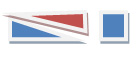 - Какой можно сделать вывод?
СЛАЙДЗвуки [л], [л,] могут быть как твердыми, так и мягкими.
-Раскрасьте букву Л половину зеленым половину синим цветом.
СЛАЙД 
Найдём ей место в ленте букв. Звуки [л], [л,] – согласные, значит букву Л мы поместим в синей части ленты букв. (показать её место в ленте). 
Пара есть? Нет. Значит, звуки [л], [л,] будут непарные. 
-  Скажите, какие звуки обозначает буква Л.
Буква Л –обозначает звуки [л], [л,]. Звук [л] - согласный, непарный, звонкий, твёрдый. Звук [л,]- согласный, непарный, звонкий, мягкий.
- На что похожа буква Л?
-  Изобразите букву Л с помощью пальчиков. 
- Встаньте, изобразите букву Л в паре.Физминутка Буквой Л поставим ноги,
Словно в пляске руки в боки.
Наклонились влево, вправо.
Получается исправно.
Влево, вправо, влево, вправо. 
Получается исправно.
-Садитесь.
-Буквоед принесРАССКАЗ О ТОМ, КАК БУКВА А, О, И, У, Ы  ПОДРУЖИЛАСЬ С БУКВОЙ Л 
Букве Л давно нравилась песенка буквы А — громкая, протяжная, плавная, но сама она петь не умела. 
Однажды буква А, напевая свою песенку, прогуливалась по Буквограду, встретилась с буквой  Л и заметила, что она чем-то опечалена. 
- Почему ты такая грустная? — спросила буква А. 
- Я обозначаю  звонкий согласный звук и совсем не умеею петь...— ответила буквы Л 
- Я могу спеть вместе с тобой. Вдруг и у тебя  получится? Ты согласна? — предложила А. 
- Конечно, я согласна! — воскликнула  Л. Может быть, поэтому их и назвали «согласными»? 
Первой встала буква Л, а буква А пристроилась справа от нее, и они запели:
-  ЛА-А-А... 
-  Так звучит самая простая песенка без слов: ЛА-ЛА-ЛА... 
-  Тут присоединились  буквы  О, И, У, и  Ы.  А с нами с поешь?
- «Конечно спою!»  - сказала буква Л.
-  И запела ЛО-О-О,  ЛИ-И-И,  ЛУ-У-У,  ЛЫ-Ы-Ы.
СЛАЙД 
- Давайте прочитаем слоги с буквой Л
ЛА  ЛО  ЛИ  ЛУ  ЛЫ  
назовите слог, в котором звук [л,] – мягкий. Докажите.
Ли, потому что буква “и” указывает на мягкость впереди стоящего согласного звука.
АЛ   ОЛ  ИЛ  УЛ  ЫЛ
СЛАЙД 
-Чтобы снять напряжение с глаз Буквовед приготовил еще  зарядку для глаз,  попросил внимательно смотреть за предметами, так как он спрятал  в этих предметах слова с буквой Л.
СЛАЙД 
- Давайте откроем учебник на странице 62 – 63
- Буквоед принес нам сказку.  Кто знает что это за сказка?
(Тараканище)
СЛАЙД 
- Эту сказку написал чудесный детский писатель Корней  Иванович Чуковский. Он писал сказки, песенки стихи для детей в шуточной форме наверное по тому , что он родился 1 апреля в день смеха.
СЛАЙД 
(Чтение отрывка из сказки.)
-  Буквоед просит назвать  слова, которые есть на картинке учебника в которых есть буква Эл. ( слон, лестница, луна, облако, пальмы)
- Чтение  слов выделенных черным цветом. 
СЛАЙД 
- Чтение предложений.5. Итог урока
СЛАЙД 
-Вы успешно справились со всеми заданиями Буквоеда, и наш урок подошёл к концу. Расскажите, чему учились на уроке.
Мы учились различать звуки [л], [л,] и букву Л в словах, учились читать слоги слова и предложения
-Расскажите всё, что узнали о звуках [л], [л,]
Звук [л] - согласный, непарный, звонкий, твёрдый. Звук [л,]- согласный, непарный, звонкий, мягкий.
-Какая буква обозначает звуки [л], [л,]?
Буква Л6. Рефлексия
Расскажите:
1) что нового вы узнали, путешествуя по Буквограду?
2) что нового вы сделали, путешествуя по Буквограду?
СЛАЙД